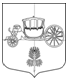 ВНУТРИГОРОДСКОЕ МУНИЦИПАЛЬНОЕ ОБРАЗОВАНИЕ ГОРОДА ФЕДЕРАЛЬНОГО ЗНАЧЕНИЯ САНКТ-ПЕТЕРБУРГА МУНИЦИПАЛЬНЫЙ ОКРУГ СОСНОВАЯ ПОЛЯНАМЕСТНАЯ АДМИНИСТРАЦИЯП О С Т А Н О В Л Е Н И Е«О внесении изменений в Приложения к Постановлению Местной администрации от 24.10.2023 №1-43 «Об утверждении муниципальной программы внутригородского муниципального образования города федерального значения Санкт-Петербурга муниципальный округ Сосновая Поляна на 2024-2026 год «Организация местных и участие в организации и проведении городских праздничных и иных зрелищных мероприятий» В соответствии с Бюджетным кодексом Российской Федерации, Федеральным законом от 06.10.2003 №131-ФЗ «Об общих принципах организации местного самоуправления в Российской Федерации», Законом Санкт-Петербурга от 23.09.2009 № 420-79 «Об организации местного самоуправления                                    в Санкт-Петербурге», Уставом внутригородского муниципального образования города федерального значения Санкт-Петербурга муниципальный округ Сосновая Поляна:ПОСТАНОВЛЯЮ:Внести изменения в Приложения к Постановлению Местной администрации от 24.10.2023 года   №1-43 «Об утверждении муниципальной программы внутригородского муниципального образования города федерального значения Санкт-Петербурга муниципальный округ Сосновая Поляна на 2024-2026 год «Организация местных и участие в организации и проведении городских праздничных и иных зрелищных мероприятий» Изложить Приложение №1 «Муниципальная программа на 2024 год и плановый период 2025 и 2026 годов «Организация местных и участие в организации и проведении городских праздничных и иных зрелищных мероприятий», согласно Приложению № 1 к настоящему Постановлению.Изложить Приложение № 2 Перечень основных мероприятий муниципальной программы на 2024 год и плановый период 2025 и 2026 годов «Организация местных и участие в организации                                 и проведении городских праздничных и иных зрелищных мероприятий», согласно                                 Приложению № 2 к настоящему Постановлению.Постановление вступает в силу с момента его подписания.Контроль исполнения настоящего Постановления оставляю за собой.Глава Местной администрации					МО Сосновая Поляна								            М.З. БабаевПриложение № 1к Постановлению № 1-10от 22 марта 2024 г.ВНУТРИГОРОДСКОЕ МУНИЦИПАЛЬНОЕ ОБРАЗОВАНИЕ ГОРОДА ФЕДЕРАЛЬНОГО ЗНАЧЕНИЯ САНКТ-ПЕТЕРБУРГА МУНИЦИПАЛЬНЫЙ ОКРУГ СОСНОВАЯ ПОЛЯНАМУНИЦИПАЛЬНАЯ ПРОГРАММА мероприятий, направленных на решение вопроса местного значения«Организация местных и участие в организации и проведении городских праздничных               и иных зрелищных мероприятий»(наименование программы)на 2024 год и плановый период 2025 и 2026 годов.Код бюджетной классификации - 939 0801 44001 00201 240ПАСПОРТ муниципальной программы «Организация местных и участие в организации и проведении городских праздничных               и иных зрелищных мероприятий» (наименование программы)на 2024 год и плановый период 2025 и 2026 годов.ХАРАКТЕРИСТИКА ТЕКУЩЕГО СОСТОЯНИЯ, ПЕРЕЧЕНЬ ОСНОВНЫХ ПРОБЛЕМ И ОБОСНОВАНИЕ НЕОБХОДИМОСТИ ИХ РЕШЕНИЯ*данные на 2024, 2025, 2026 год по численности населения указаны исходя из расчетной динамики прироста населения с 2014 по 2023 год.МЕХАНИЗМ РЕАЛИЗАЦИИ ПРОГРАММЫ И КОНТРОЛЬ ЗА ХОДОМ ИСПОЛНЕНИЯМероприятия Программы реализуются за счет ресурсов Местной администрация 
МО Сосновая Поляна и посредством заключения Муниципальных контрактов.Общий контроль за ходом исполнения программы осуществляет Глава Местной администрации МО Сосновая Поляна.Ответственным лицом, осуществляющим текущий контроль исполнения программы, является ведущий специалист общего отдела Местной администрации МО Сосновая Поляна Богайчук Анастасия Викторовна.Приложение № 2к Постановлению № 1-10от 22 марта 2024 г.ПЕРЕЧЕНЬ ОСНОВНЫХ МЕРОПРИЯТИЙ МУНИЦИПАЛЬНОЙ ПРОГРАММЫ«Организация местных и участие в организации и проведении городских праздничных и иных зрелищных мероприятий»на очередной 2024 финансовый год и плановый период 2025 и 2026 годов.22 марта 2024 г.Санкт-Петербург№ 1-10№ п/пНаименованиеСодержание1.Исполнитель программыОбщий отдел Местной администрации внутригородского муниципального образования города федерального значения 
Санкт-Петербурга муниципального округа Сосновая Поляна (далее – МО Сосновая Поляна)2.Основание для разработки ПрограммыКонституция Российской Федерации;Федеральный закон от 06.10.2003 № 131-ФЗ «Об общих принципах организации местного самоуправления в Российской Федерации»;Закон Санкт-Петербурга от 23.09.2009 № 420-79 «Об организации местного самоуправления в Санкт-Петербурге;Устав внутригородского муниципального образования города федерального значения Санкт-Петербурга муниципальный округ Сосновая Поляна.3.Цель программыОрганизация и проведение местных и иных зрелищных мероприятий.4.Задачи программы1. Вовлечение различных категорий жителей МО Сосновая Поляна к участию и просмотру местных, городских праздничных и иных зрелищных мероприятий;2. Информирование населения МО Сосновая Поляна о культурно-значимых праздниках Российской Федерации и приобщение 
к ним;3. Удовлетворение духовных, культурных потребностей населения МО Сосновая Поляна;4. Организация культурного времяпровождения населения 
МО Сосновая Поляна;5. Укрепление внутрисемейных связей, связей между поколениями посредством организации совместного праздничного времяпровождения;6. Развитие творческих способностей среди населения
МО Сосновая Поляна;7. Развитие и сохранение культуры, традиций Российской Федерации на территории МО Сосновая Поляна.5.Объём и источник финансированияМестный бюджет на 2024 и плановый период 2025 и 2026 годов.Всего (тыс.руб.) 31 933,0 . В том числе:2024 год – 10240,0 т.р.2025 год – 10693,0 т.р.2026 год – 11000,0 т.р.6.Сроки реализации Программы2024 и плановый период 2025 и 2026 годов.7.Ожидаемые результаты реализации муниципальной программы (целевые показатели)№ п\пПоказатель2024*2025*2026*1Число жителей71 18973 38875 5882Количество мероприятий2122223Количество участников мероприятий 5950628067304Сумма средств местного бюджета, направленная
на реализацию мероприятий программы10240,010693,011000,0№ п\пОписание программных мероприятийСрок исполненияОбоснование бюджетных ассигнований202420242024202520252025202620262026№ п\пОписание программных мероприятийСрок исполненияОбоснование бюджетных ассигнованийкол-во мероприятийкол-во участниковобъем финансирования (т.руб)кол-вомероприятий.планкол-во участников. планобъем финансирования, план. (т.руб)кол-во мероприятий. планкол-во участников. планобъем финансирования, план. (т.руб)1Участие в информировании населения МО Сосновая Поляна о местных, городских праздничных и иных зрелищных мероприятиях в местных СМИ и на официальном сайте МО Сосновая ПолянаВ течениегодаФинансированиене требуется1--1--1--2Участие в информировании жителей МО Сосновая Поляна о празднике День защитника ОтечествафевральФинансированиене требуется1--1--1--3Организация 2-х праздничных мероприятий, посвящённых Проводам Масленицы1 кварталпредварительная смета2800800,02900900,021000950,04Организация праздничного уличного гуляния, посвященного Дню Победымайпредварительная смета18001419,017001150,018001200,05Организация серии мероприятий ко Дню защиты детейиюньпредварительная смета4500800,04600858,04700870,06Праздничное мероприятие ко Дню молодёжииюньпредварительная смета1300500,01400550,01500560,07Участие в информировании жителей МО Сосновая Поляна о празднике День РоссиииюньФинансированиене требуется1--1--1--8Организация мероприятия ко Дню семьи, любви и верностииюльпредварительная смета150219,0160330,0170350,09Участие в информировании жителей МО Сосновая Поляна о празднике День военно-морского флота РоссиииюльФинансированиене требуется1--1--1--10Участие в информировании жителей МО Сосновая Поляна о празднике День знанийсентябрьФинансированиене требуется1--1--1--11Праздничное мероприятие ко Дню пожилого человекаоктябрьпредварительная смета----300325,01300370,012Торжественное открытие детских площадок на территории МО Сосновая Поляна1-4 кварталпредварительная смета2160350,02180375,02200390,013Организация серии мероприятий ко Дню материноябрьпредварительная смета2120450,02140475,02160480,014Организация творческого конкурса к Новому году для детей МО Сосновая Полянадекабрьпредварительная смета130005545,0130005570,0130005667,015Участие в информировании жителей МО Сосновая Поляна о празднике Новый год и Рождество ХристоводекабрьФинансированиене требуется1--1--1--16Изготовление полиграфической продукции3-4 кварталпредварительная смета1220157,01230160,01240163,0ИТОГОИТОГО 21595010240,022628010693,022673011000,0